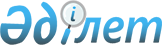 О внесении изменения и дополнений в приказ Министра экономики и бюджетного планирования Республики Казахстан от 30 апреля 2003 года N 75 "Об утверждении Правил составления и представления бюджетной заявки администраторами бюджетных программ"
					
			Утративший силу
			
			
		
					Приказ и.о. Министра экономики и бюджетного планирования Республики Казахстан от 1 декабря 2006 года N 185. Зарегистрирован в Министерстве юстиции Республики Казахстан 28 декабря 2006 года N 4500. Утратил силу приказом Министра экономики и бюджетного планирования Республики Казахстан от 1 апреля 2009 года N 72



      



Сноска. Утратил силу 


 приказом 


 Министра экономики и бюджетного планирования РК от 01.04.2009 N 72 (порядок введения в действие см. 


 п. 4 


).




      ПРИКАЗЫВАЮ:





      1. Внести в 
 приказ 
 Министра экономики и бюджетного планирования Республики Казахстан от 30 апреля 2003 года N 75 "Об утверждении Правил составления и представления бюджетной заявки администраторами бюджетных программ", (зарегистрированный в Реестре государственной регистрации нормативных правовых актов за N 2364, в который внесены изменения и дополнения приказами Министра экономики и бюджетного планирования от 2 сентября 2003 года 
 N 145 
 "О внесении изменений и дополнений N 1 в приказ Министра экономики и бюджетного планирования Республики Казахстан от 30 апреля 2003 года N 75 "Об утверждении Правил составления бюджетной заявки администраторами бюджетных программ", зарегистрированный за N 2503; от 20 апреля 2004 года 
 N 61 
 "О внесении изменений и дополнений в приказ Министра экономики и бюджетного планирования Республики Казахстан от 30 апреля 2003 года N 75 "Об утверждении Правил составления бюджетной заявки администраторами бюджетных программ", зарегистрированный за N 2859; от 10 мая 2005 года 
 N 65 
 "О внесении изменений и дополнений в приказ Министра экономики и бюджетного планирования Республики Казахстан от 30 апреля 2003 года N 75 "Об утверждении Правил составления бюджетной заявки администраторами бюджетных программ", зарегистрированный за N 3645) следующие изменение и дополнения:



      В Правилах составления и представления бюджетной заявки администраторами бюджетных программ, утвержденных настоящим приказом:



      в подпункте 2) пункта 11-4 слова "и утвержденные натуральные нормы" исключить;



      в подпункте 2) пункта 14 после слов "центральных аппаратов центральных государственных органов Республики Казахстан" дополнить словами "и их ведомств";



      в Приложении 17 (форма 01-112) "Расчет расходов на дополнительные денежные выплаты для премирования государственных служащих центральных аппаратов центральных государственных органов Республики Казахстан" в заголовке после слов "центральных аппаратов центральных государственных органов Республики Казахстан" дополнить словами "и их ведомств".




      2. Департаменту методологии бюджетного процесса и функционального анализа (Бурангалиева М.М.) совместно с Юридическим управлением (Ешимова Д.А.) обеспечить государственную регистрацию настоящего приказа в Министерстве юстиции Республики Казахстан.




      3. Настоящий приказ вводится в действие со дня его государственной регистрации.


      И.о. Министра


					© 2012. РГП на ПХВ «Институт законодательства и правовой информации Республики Казахстан» Министерства юстиции Республики Казахстан
				